IFYLLNADSANVISNINGAR FÖR ANSÖKAN OM STATSUNDERSTÖDMottagare av ansökanAnsökan lämnas på elektronisk väg till social- och hälsovårdsministeriet. Den undertecknade ansökningen ska skannas in och skickas per e-post till registratorskontoret vid social- och hälsovårdsministeriet, kirjaamo@stm.fi. De bilagor som anges i punkten ”Bilagor” bifogas ansökan. Ansökan ska lämnas in före 31.10.2017 kl. 16.15. SökandeDen kommun eller samkommun som ansvarar för försökets administration. AnsvarspersonDen person som har huvudansvaret för försökets genomförande.KontaktpersonDen person som ansvarar för det praktiska genomförandet av försöket och som vid behov ger ytterligare information.Försökets namn, namnförkortning och tid för genomförande av försöket Försöket ska avslutas senast 31.12.2018.Försökets totala kostnaderFörsökets totala kostnader är de sammanlagda kostnader som uppkommer vid genomförandet av försöket. Kostnaderna anges i hela euro. Kostnader som berättigar till statsunderstödStatsunderstöd beviljas inte för exempelvis sådana kostnader för vilka finansiering fås från annat håll. Kostnaderna anges i hela euro. Redan innan det fattas beslut om statsunderstöd kan det ha uppkommit kostnader i inledningsskedet av ett nytt försök eller vid utvidgningen av ett pågående försök. Dessa kostnader kan godkännas som berättigande till statsunderstöd förutsatt att de har uppkommit under 2017. Statsunderstöd som söksDet statsunderstöd som söks ska anges i hela euro. Av en kommun eller samkommun som deltar i försöket förutsätts en självriskandel på 20 procent enligt förordningen om statsunderstöd för spetsprojekt (583/2016). Kommuner som deltar i försöket och kommuninvånarnas andel av landskapets befolkningDe kommuner och samkommuner som deltar i försöket samt varje kommuns invånarantal och det sammanlagda invånarantalets andel av landskapets befolkning ska anges på förbindelseblanketten för kommuner. FörsökstypPå blanketten anges vilken typ av försök det är fråga om. Alla tre försökstyperna kan ingå i ett försök.Försökets tjänsteutbud i inledningsskedet av försök som gäller samlade social- och hälsotjänster på basnivåSe punkt 2.1 i ansökningsannonsen om de allmänna försökskriterierna.Tjänster som ingår i försök med personlig budgetSe punkt 2.3 i ansökningsannonsen om försök med personlig budget.Tjänster som ingår i försök inom mun- och tandvårdSe punkt 2.1 i ansökningsannonsen om de allmänna försökskriterierna.Tidsperiod för byte av serviceproducentEnligt bestämmelserna i hälso- och sjukvårdslagen får kunden välja ny serviceproducent tidigast ett år efter det föregående valet. I försöken kan kunden fram till slutet av 2018 ges möjlighet att byta efter en kortare tid än detta. Försökets processbeskrivningEn generell beskrivning av hur försöket organiseras och försökets tidsplan. En mer detaljerad beskrivning ska ingå i försökets projektplan.Försökets informationssystem och systemens förhållande till den nationella informationssystemsarkitekturenEn beskrivning av de informationssystem som används i försöket. Se ansökningsannonsens krav på vilka uppgifter om informationssystemen som ska ingå i projektplanen, framför allt punkt 3.2.Plan för insamling av utvärderingsinformationEn generell beskrivning räcker, mer detaljerade planer för utvärderingen ska ingå i projektplanen.Bilagor  Obligatoriska bilagor är projektplanen, förbindelseblanketten för kommuner och budgetberäkningen. Även andra utredningar som anses nödvändiga kan bifogas ansökan. Budgetberäkningen görs på blanketten ”Försökets kostnader och finansiering”.ANSÖKAN OM STATSUNDERSTÖD FÖR ATT UTVIDGA FÖRSÖKEN MED SERVICESEDLAR INOM SOCIAL- OCH HÄLSOVÅRDEN ANSÖKAN OM STATSUNDERSTÖD FÖR ATT UTVIDGA FÖRSÖKEN MED SERVICESEDLAR INOM SOCIAL- OCH HÄLSOVÅRDEN LandskapLandskapKommun/samkommun som ansvarar för försökets administration Landskap inom vilket försöket utförsLandskap inom vilket försöket utförsLandskap inom vilket försöket utförsLandskapLandskapKommunens/samkommunens postadressPostnummer och postanstaltPostnummer och postanstaltPostnummer och postanstaltAnsvars-personens kontaktuppgifterAnsvars-personens kontaktuppgifterNamn BefattningBefattningBefattningAnsvars-personens kontaktuppgifterAnsvars-personens kontaktuppgifterPostadressPostnummer och postanstaltPostnummer och postanstaltPostnummer och postanstaltAnsvars-personens kontaktuppgifterAnsvars-personens kontaktuppgifterTelefon E-postE-postE-postKontaktpersonens kontaktuppgifterKontaktpersonens kontaktuppgifterNamn BefattningBefattningBefattningKontaktpersonens kontaktuppgifterKontaktpersonens kontaktuppgifterPostadressPostnummer och postanstaltPostnummer och postanstaltPostnummer och postanstaltKontaktpersonens kontaktuppgifterKontaktpersonens kontaktuppgifterTelefonE-postE-postE-postFörsökets namn, namnförkortning och tid för genomförande av försöketFörsökets namn, namnförkortning och tid för genomförande av försöketBeräknad tid för genomförandet (mån/år–mån/år)Försökets
totala kostnader Försökets
totala kostnader Kostnader som berättigar till statsunderstödKostnader som berättigar till statsunderstödStatsunderstöd som söksStatsunderstöd som söksKommuner som deltar i försöket och kommuninvånarnas andel av landskapets befolkningKommuner som deltar i försöket och kommuninvånarnas andel av landskapets befolkningKommuner och samkommuner som deltar i försöket, deras sammanlagda invånarantal och invånarnas andel av landskapets befolkning i procent ska anges på förbindelseblanketten för kommuner.Kommuner och samkommuner som deltar i försöket, deras sammanlagda invånarantal och invånarnas andel av landskapets befolkning i procent ska anges på förbindelseblanketten för kommuner.Kommuner och samkommuner som deltar i försöket, deras sammanlagda invånarantal och invånarnas andel av landskapets befolkning i procent ska anges på förbindelseblanketten för kommuner.Kommuner och samkommuner som deltar i försöket, deras sammanlagda invånarantal och invånarnas andel av landskapets befolkning i procent ska anges på förbindelseblanketten för kommuner.FörsökstypFörsökstyp [   ] Utvidgning av pågående försök med servicesedlar [   ] Nytt försök[  ] Samlade social- och hälsotjänster på basnivå[  ] Försök med personlig budget [    ] Försök inom mun- och tandvård  [   ] Utvidgning av pågående försök med servicesedlar [   ] Nytt försök[  ] Samlade social- och hälsotjänster på basnivå[  ] Försök med personlig budget [    ] Försök inom mun- och tandvård  [   ] Utvidgning av pågående försök med servicesedlar [   ] Nytt försök[  ] Samlade social- och hälsotjänster på basnivå[  ] Försök med personlig budget [    ] Försök inom mun- och tandvård  [   ] Utvidgning av pågående försök med servicesedlar [   ] Nytt försök[  ] Samlade social- och hälsotjänster på basnivå[  ] Försök med personlig budget [    ] Försök inom mun- och tandvård Försökets tjänsteutbud i inledningsskedet av försök som gäller samlade social- och hälsotjänster på basnivåFörsökets tjänsteutbud i inledningsskedet av försök som gäller samlade social- och hälsotjänster på basnivåTjänster som ingår i försök med personlig budgetTjänster som ingår i försök med personlig budgetTjänster som ingår i försök inom mun- och tandvårdTjänster som ingår i försök inom mun- och tandvårdTidsperiod för byte av serviceproducentTidsperiod för byte av serviceproducentFörsökets processbeskrivningFörsökets processbeskrivningFörsökets informationssystem och systemens förhållande till den nationella informations-systemsarkitekturenFörsökets informationssystem och systemens förhållande till den nationella informations-systemsarkitekturenPlan för insamling av utvärderings-informationPlan för insamling av utvärderings-informationBilagorBilagor[  ] Projektplan[  ] Förbindelseblankett för kommuner [  ] Budgetberäkning [  ] Annan bilaga, vilken      [  ] Annan bilaga, vilken      [  ] Projektplan[  ] Förbindelseblankett för kommuner [  ] Budgetberäkning [  ] Annan bilaga, vilken      [  ] Annan bilaga, vilken      [  ] Projektplan[  ] Förbindelseblankett för kommuner [  ] Budgetberäkning [  ] Annan bilaga, vilken      [  ] Annan bilaga, vilken      [  ] Projektplan[  ] Förbindelseblankett för kommuner [  ] Budgetberäkning [  ] Annan bilaga, vilken      [  ] Annan bilaga, vilken      UnderskriftUnderskriftOrt och datum 	Underskrift och befattningOrt och datum 	Underskrift och befattningOrt och datum 	Underskrift och befattningOrt och datum 	Underskrift och befattning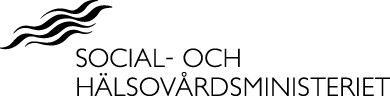 